POLFINALE DP v ROKOMETU za dekleta 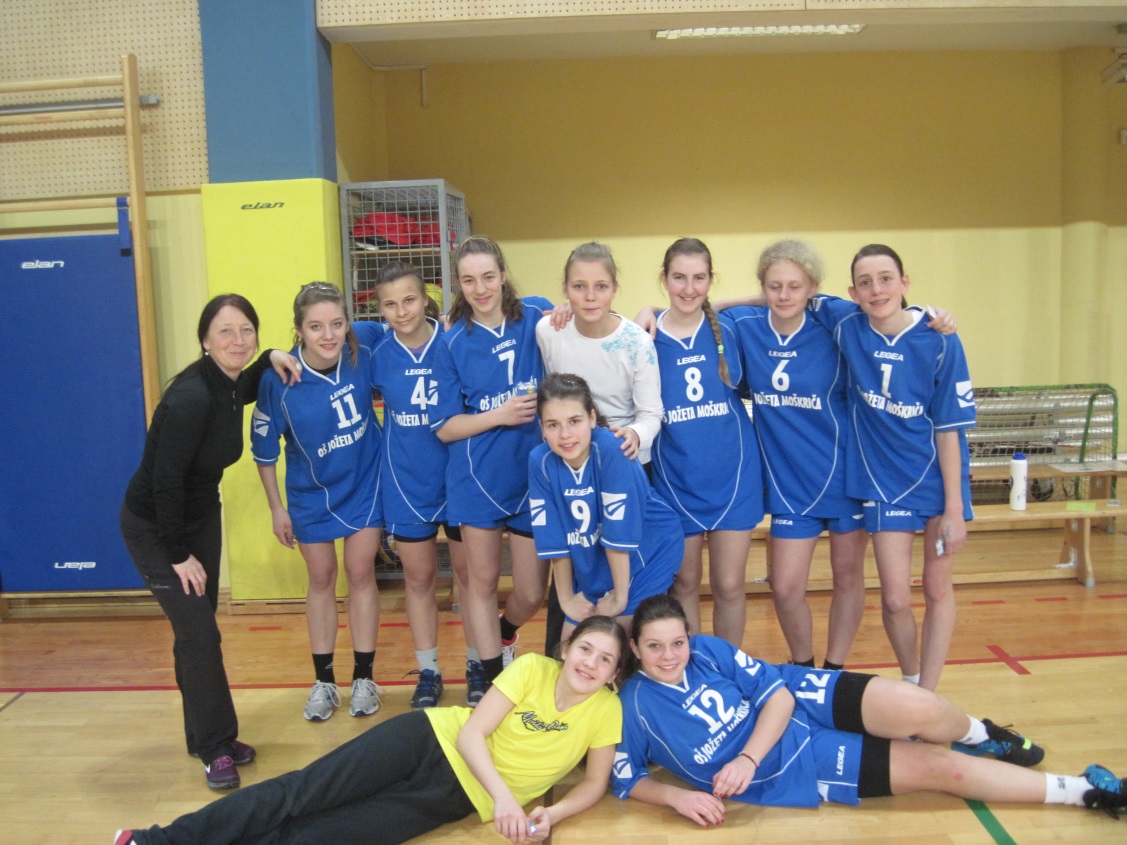 starejše učenke 		l. 1998  in mlajšeTOREK, 19. 3. 2013VRHNIKA, telovadnica OŠ A. M. Slomška 	Sodelujoče ekipe:		OŠ JOŽETA MOŠKRIČA – Ljubljana  				OŠ ANTONA MARTINA SLOMŠKA – VrhnikaOŠ VAVTA VAS OŠ ANTONA ŽNIDERŠIČA – Ilirska Bistrica Urnik:10: 00	OTVORITEV turnirja 	- 	pozdrav ravnateljice gostiteljice, program1. tekma	10: 15	OŠ A. M. Slomška : OŠ A. Žnideršiča 2. tekma	10: 55	OŠ J. Moškriča : OŠ Vavta vas	3. tekma	11: 35	OŠ A. M. Slomška : OŠ Vavta vas4. tekma	12: 15	OŠ J. Moškriča : OŠ A. Žnideršiča 5. tekma	12: 55	OŠ A. Žnideršiča : OŠ Vavta vas	6. tekma	10: 55	OŠ A. M. Slomška : OŠ J. Moškriča 14: 10	RAZGLASITEV rezultatov in podelitev priznanjEKIPA:		Valentina RIBIČ				9. BSara DIMIC MARTINOVIČ			Urša URBANČIČ				9. AEva RIBIČ					8. BKlara POVŠE				8. ANikolina Ana MAJKIĆ			8. CMaša SEMRAJC				7. AHana GJEREKBrina PETRLEUla KLIČIĆ	Jelena GAVRILOVIĆ			7. BMentorica:       		Veronika HudobreznikPOMEMBNO:	NE POZABI ŠPORTNE OPREME in kakšno osvežilno PIJAČO!!!